THE ORDER OF THE HOLY MASS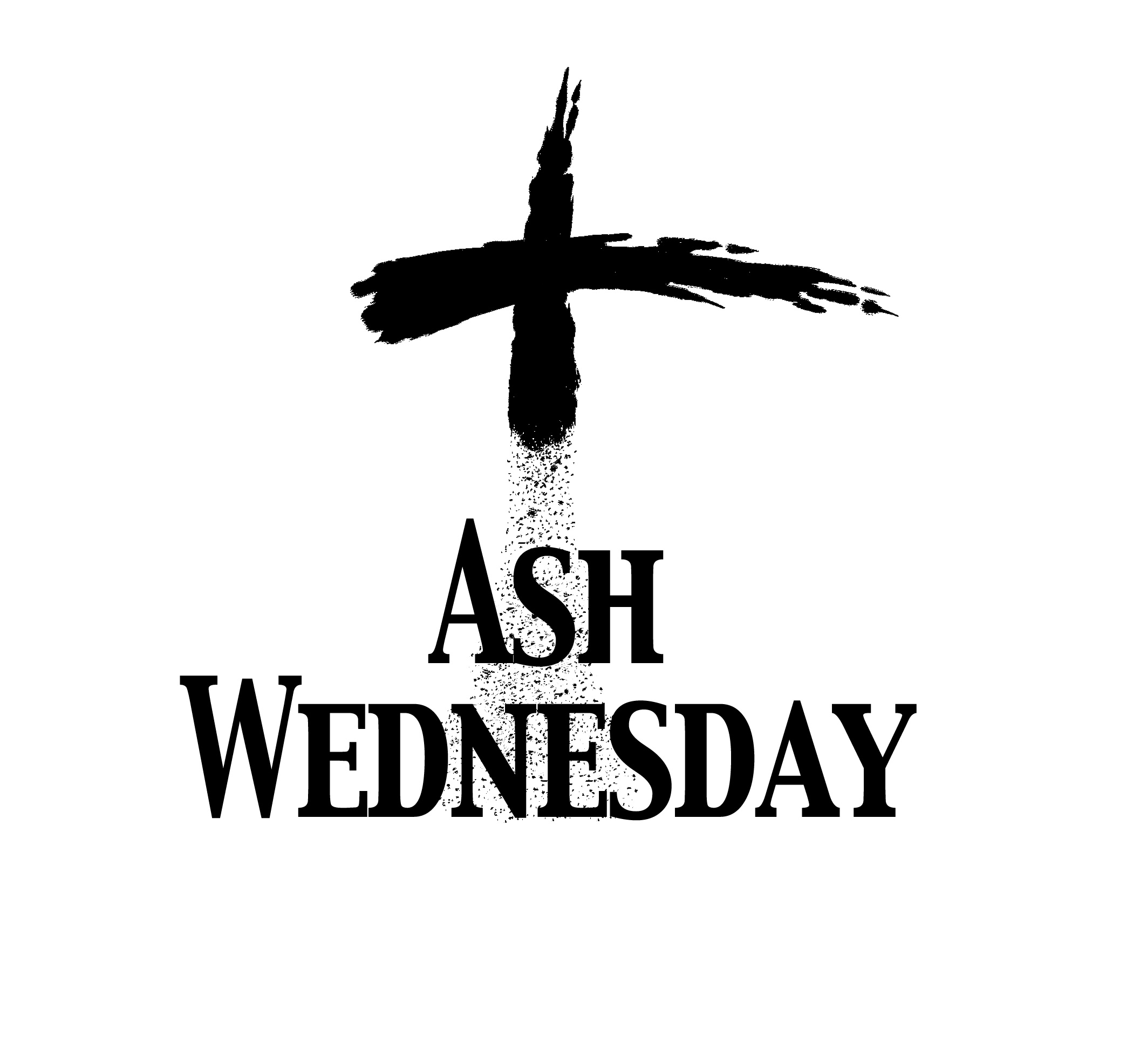 “Theme”MM, DD,  20YYAsh WednesdayPlease standEntrance of the MinistersMinisters enter from the sacristy in silence; no Processional from the back. The Ministers face the Presider, while the Presider faces the people and proclaims:Presider:		Bless the Lord Who forgives all our sins;		People:		His mercy endures forever.Presider:		Let us pray.Collect of the DayClergy face the Altar. Miter off.Presider:	Almighty and everlasting God, You hate nothing You have made and forgive the sins of all who are penitent: Create and make in us new and contrite hearts, that we, worthily lamenting our sins and acknowledging our wretchedness, may obtain of You, the God of all mercy, perfect remission and forgiveness; through Jesus Christ our Lord, Who lives and reigns with You and the Holy Spirit, one God, forever and ever.All:			Amen.Ministry of the WordPlease be seatedFirst ProclamationProclaimer: 	A Proclamation of the Word of God from …According to the designated ProperProclaimer:	The Word of the Lord.People:	Thanks be to God!Responsorial Psalm: According to the designated ProperAll stand and the Proclaimer leads the people in the Responsorial Psalm followed by the Gloria Patri.Gloria Patri	(BCP, Rite II)The Gloria Patri may be spoken or sung in unison. The Proclaimer and Altar Ministers remain in their places, face the Altar, and bow.All:	Glory to the Father, and to the Son, and to the Holy Spirit: As it was in the beginning, is now, and will be forever. Amen.Please be seatedSecond ProclamationProclaimer: 	A Proclamation of the Word of God from …According to the designated ProperThe proclaimer reads the second appointed lesson of the day.Proclaimer:	The Word of the Lord.People:	Thanks be to God!Please standGospel AcclamationMiter Off.Deacon:	The Lord be with you.People:	And with your spirit.Deacon:	May the Lord be on our  minds, on our  lips, and on our  hearts as we hear  His Holy Gospel.	The Holy Gospel of our Lord Jesus Christ according to Saint ….People:	Glory to You, Lord Christ!Gospel ProclamationThe appointed Gospel is read by a Deacon.According to the designated Proper       Deacon: 	The Gospel of the Lord.People: 	Praise to You, Lord Christ!All sit.HomilyPlease standLiturgy of PenitenceInvitation to the Observance of a Holy LentAll stand, Presider faces the peoplePresider:	Brothers and sisters, since early days followers of Christ have observed with great devotion the time of our Lord’s passion and resurrection, and have prepared for this through a season of penitence and fasting.  By carefully keeping these days, Christians take to heart the call to repentance and the assurance of forgiveness proclaimed in the Gospel, and so grow in faith and in devotion to our Lord.  I invite you, therefore, to the observance of a holy Lent: by self-examination and repentance; by prayer, fasting, and self-denial; and by reading and meditating on God’s Holy Word.All kneelSilence is kept for a time of self-examination and repentanceAll standThe ashes are brought forthPrayer over the AshesPresider:	Almighty God, You have created us out of the dust of the earth: Grant that these ashes may be unto us a sign of our mortality and penitence, that we may remember that it is only by Your gracious gift that we are given everlasting life; through Jesus Christ our Savior.All:			Amen.Presider sprinkles holy water over the ashesThe people come forward for the imposition of the ashesImposition of the AshesPriests:	Turn away from sin and proclaim the Gospel.  After receiving the ashes, the people return to their seats and sit or kneelAll kneel for the LitanyLitany of PenitenceAll:	Most Holy and Merciful Father, we confess to You and to one another, and to the whole communion of saints in Heaven and on earth, that we have sinned by our own fault in thought, word, and deed; by what we have done, and by what we have left undone.						Presider:	We have not loved You with our whole heart, mind, and strength. We have not loved our neighbor as ourselves.  We have not forgiven others, as we have been forgiven.People:	Lord, have mercy upon us.Presider:	We have not heard Your call to serve, as Christ served us.  We have not been true to the mind of Christ.  We have grieved Your Holy Spirit.							People:	Lord, have mercy upon us.Presider:	We confess to You, Lord, all our past unfaithfulness: the pride, hypocrisy, and impatience of our lives;	People:	We confess to You, O Lord.Presider:	Our self-indulgent appetites and ways, and our exploitation of other people;People:	We confess to You, O Lord.Presider:	Our lust, gluttony, and abuse of others;		People:	We confess to You, O Lord.Presider:	Our laziness, intemperate love of worldly goods and comforts, and our dishonesty in daily life and work;People:	We confess to You, O Lord.Presider:	Our negligence in prayer and worship, and our failure to commend the faith that is in us,People:	We confess to You, O Lord.Presider:	Accept our repentance, Lord, for the wrongs we have done: for our blindness to human need and suffering, and our indifference to injustice and cruelty;People:	Accept our repentance, O Lord.Presider:	For all false judgments, for uncharitable thoughts toward our neighbors, and for our prejudice and contempt toward those who differ from us;People:	Accept our repentance, O Lord.Presider:	For our poor stewardship and misuse of Your creation, and our lack of concern for the generations to come;People:	Accept our repentance, O Lord.Presider:	Restore us, Good Lord, and let Your peace be upon us;								People:	Favorably hear us, for Your mercy is great.Presider:	You have accomplished in us the work of Your salvation;		People:	That we may show forth Your glory in the world.Presider:	By the cross and passion of Your Son our Lord;		People:	Bring us with all Your saints to the joy of His resurrection.Presider rises, the people still kneelingPresider:	Almighty God, the Father of our Lord Jesus Christ, Who desires not the death of sinners, but rather that they may turn from their wickedness and live, has given power and commandment to His ministers to declare and pronounce to His people, being penitent, the absolution and remission of their sins.  He + pardons and absolves all those who truly repent, and with sincere hearts believe His holy Gospel. Therefore we pray Him to grant us true repentance and His Holy Spirit, that those things may please Him which we do on this day, and that the rest of our life hereafter may be pure and holy, so that at the last we may come to His eternal joy; through Jesus Christ our Lord.    Amen.All standPeacePresider:	The peace of the Lord be always with you.		People:	And with your spirit.Presider:	Share with one another the sign of Christ's peace.								OffertoryDoxologyAll:				Praise God from whom all blessings flow;Praise Him, all creatures here below!Praise Him above, ye heavenly hosts;Praise Father, Son, and Holy Ghost!   Amen.Preparation of the GiftsStanding behind the Altar, the Presider takes the paten with the bread or a large host, and, holding it slightly raised above the altar, says:Presider:	Blessed are You Lord, God of all creation. For through Your goodness we have received the bread we offer You: fruit of the earth and work of human hands, it will become the Body of Christ.People:	Blessed be God forever.While pouring a small amount of water into the chalice and flagon, the Presider says quietly:Presider:	By the mystery of this water and wine may we come to share in the divinity of Christ, who humbled Himself to share in our humanity.Then the Presider takes the chalice and, holding it slightly raised above the altar, says:Presider:	Blessed are You Lord, God of all creation, for through Your goodness we have received the wine we offer You. Fruit of the vine and work of human hands, it will become the Blood of Christ.People:	Blessed be God forever.Then the Presider takes an offering basket or bag, and while holding it slightly raised above the altar, says:Presider:	Blessed are You Lord, God of all creation, for through Your goodness we bring these tithes and offerings before You. They will be used in Your church for the work You have set before us and the furthering of Your kingdom.Presider places the offering below the altar, then washes his hands, quietly saying:Presider:	Wash me, O Lord, from my iniquity and cleanse me from my sin.Exhortation To Pray (Orate fratres)The Presider returns to the center of the altar, faces the people, and says:Presider:	Pray, brothers and sisters, that our sacrifice may be acceptable to God, the Almighty Father.People:	May the Lord accept the sacrifice at your hands for the praise and glory of His name, for our good and the good of all His holy Church.All:	Amen.Great ThanksgivingPresider: 	The Lord be with you.People:	And with your spirit.Presider: 	Lift up your hearts.People:	We lift them up to the Lord.Presider: 	Let us give thanks to the Lord our God.People:		It is right to give Him thanks and praise.Presider:	Father, all powerful and ever-living God, we do well always and everywhere to give You thanks through Jesus Christ our Lord.  	You bid Your faithful people to cleanse their hearts, and to prepare with joy for the Paschal feast; that, fervent in prayer and in works of mercy, and renewed by Your word and sacraments, we may come to the fullness of grace which You have prepared for those who love You.  	Therefore with angels, archangels, patriarchs, prophets, apostles and martyrs and the whole company of Heaven we join in their unending hymn of praise:Sanctus BenedictusAll:			Holy, holy, holy, Lord, God of power and might:Heaven and earth are full of Your glory.Hosanna in the highest!Blessed is He Who comes in the Name of the Lord!Hosanna in the highest!Eucharistic Prayer IV	CECPresider: 	Holy and gracious Father, in Your infinite love You made us for Yourself, and when we had fallen into sin and become subject to evil and death, You, in Your mercy sent Jesus Christ, Your only and eternal Son, to share our human nature, to live and die as one of us, to reconcile us to You, the God and Father of all.He stretched out his arms on the cross and offered himself, in obedience to Your will, a perfect sacrifice for the whole world.EpiclesisPlease kneelThe Presider joins his hands, then, holding them outstretched over the offerings, says:Presider: 	And so, Father, we pray that, in Your goodness and mercy, Your Holy Spirit may descend upon us and upon these gifts, sanctifying them and showing them to be holy gifts for Your holy people, the bread of life and the cup of salvation,The Presider joins his hands, then makes the sign of the cross once over both bread and chalice, and says:Presider: 	the Body and Blood of Your Son, Jesus Christ.AnamnesisPresider: 	On the night He was handed over to suffering and death, our Lord Jesus Christ took bread; and when He had given thanks to You, He broke it, gave it to his disciples, and said,	“Take, eat: this is My body, which is for you; do this for the remembrance of Me.” The Presider shows the consecrated host to the people, places it on the paten, and bows or genuflects in adoration.Presider: 	After supper He took the cup of wine, and when He had given thanks, He gave it to them and said:	“Drink this, all of you.  This is My Blood of the New Covenant, which is shed for you and for many for the forgiveness of sins.  Whenever you drink it, do this for the remembrance of Me.” (The Presider shows the consecrated chalice to the people, places it on the corporal, and bows or genuflects in adoration.)Please standPresider: 	Father, we now celebrate this memorial of our redemption. Recalling Christ’s death and his descent among the dead, proclaiming his resurrection and ascension to Your right hand, and awaiting his coming in glory; and offering to You from the gifts You have given us, this bread and this cup, we give You praise as we proclaim the mystery of faith:Mysterium Fidei All:	Christ has died, Christ is risen, Christ will come again!Oratio Pro EcclessiaPresider: 	Grant that all who share this bread and cup may become one body and one spirit, a living sacrifice to the praise of Your Name.Remember, Lord, Your one holy catholic and apostolic Church, redeemed by the blood of Jesus. Reveal its unity, guard its faith, and preserve it in peace.Remember Craig, our Patriarch, Ariel our own Bishop, and all who minister in Your church and teach the true faith that comes to us from the apostles.Remember those for whom we now pray: _____Presider: 	And grant that we may find our inheritance with the Blessed Virgin Mary, with Joseph her husband, with patriarchs, prophets, apostles, and martyrs, and all the saints who have found favor with You in ages past. We praise You in union with them and give You glory through Your Son Jesus Christ our Lord.The Presider takes the chalice and the host and, lifting them up, says:Presider: 	By Him, with Him, and in Him, in the unity of the Holy Spirit, all honor and glory is Yours, almighty Father, now and forever.All:	Amen.The Presider continues:Presider:	And now as our Savior Christ taught us, we are bold to pray.All:	Our Father, Who art in Heaven, hallowed be Thy Name.  Thy Kingdom come, Thy will be done, on earth as it is in Heaven.  Give us this day our daily bread; and forgive us our trespasses, as we forgive those who trespass against us. And lead us not into temptation, but deliver us from evil; for Thine is the Kingdom, and the power, and the glory, forever and ever.  Amen.Breaking of the BreadBreaking of the BreadThe Presider breaks the consecrated host in half, then breaks off a small piece and places it in the chalice.Lamb of God (Agnus Dei)Presider:		Lamb of God, Who takes away the sin of the world;People:	Have mercy on us.Presider:		Lamb of God, Who takes away the sin of the world;People:	Have mercy on us.Presider:		Lamb of God, Who takes away the sin of the world;People:	Grant us peace.Invitation to CommunionThe Presider elevates the host and the chalice together, saying:Presider: 	Behold the Lamb of God, behold Him Who takes away the sin of the world. Blessed are those called to the Supper of the Lamb.People: 	Lord, I am not worthy that You should enter under my roof, but say only the word and my soul shall be healed.Presider: 	The gifts of God for the people of God:Take them in remembrance that Jesus died for you, and feed on Him in your hearts with thanksgiving.Prayer for Receiving Spiritual CommunionAll:	My Jesus, I believe that You are present in the Most Holy Sacrament. I love You above all things, and I desire to receive You into my soul. Since I cannot at this moment receive You sacramentally, come at least spiritually into my heart. I embrace You as if You are already there, and unite myself wholly to You. Never permit me to be separated from You.  Amen.The Ministration of CommunionSelection per parish or missionPost-Communion PrayerPresider:	Let us pray.All:	Almighty and everliving God, we thank You for feeding us with the spiritual food of the most precious Body and Blood of Your Son, our Savior Jesus Christ; and for assuring us in these holy mysteries that we are living members of the Body of Your Son, and heirs of Your eternal kingdom.And now, Father, send us out to do the work You have given us to do, to love and serve You as faithful witnesses of Christ our Lord.To him, to You, and to the Holy Spirit, be honor and glory, now and forever. Amen.BlessingMiter on.Bishop:	The Lord be with you.People:	And with your spirit. Bishop:	Our help is in the Name of the Lord.People:	The maker of heaven and earth.Deacon:	Bow your heads and pray for God’s blessing.Presider:	The peace of God, which passes all understanding, keep Your hearts and minds in the knowledge and love of God, and of His Son Jesus Christ our Lord; and the blessing of God Almighty:  the Father, the Son, and the Holy Spirit, be with you always.  Amen.ORBishop:	Remember the Gospel. God was in Christ Jesus reconciling the world to himself, not counting men’s sins against them. God loves you. God has forgiven you.  God is not angry at you. And God will never leave you, nor forsake you. And the blessing of God Almighty, the Father  and the Son  and the Holy Spirit be with you this day and forever..DismissalDeacon:	Go in peace glorifying the Lord by your life.People:		Thanks be to God. Amen.